Załącznik nr 3Lista poparcia 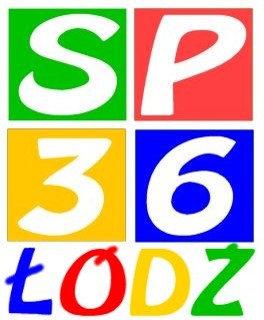 NAZWA PROJEKTUWpisz(cie) taką samą nazwę jak na 1. stronie formularza zgłoszeniowego.LISTA POPARCIA DLA PROJEKTUZbierz(cie) 10 podpisów na liście poparcia.Imię i nazwiskoKlasa /  FunkcjaPodpis1.2.3.4.5.6.7.8.9.10.